      О проведении предметной недели       для учителей филологовУважаемые коллеги!Информируем вас о том, что с 14 декабря по 18 декабря 2020 года состоятся мероприятия в рамках предметной недели для учителей филологов в соответствии с программой (Приложение 1) дистанционно на платформе Бобровского филиала ВЦПМ. Мероприятия проводятся с целью повышения методической компетентности педагогов, а также распространения инновационного опыта работников образования.Для участия в мероприятиях приглашаются учителя филологи.Просим вас организовать участие педагогов в данных мероприятиях. Для участия необходимо пройти регистрацию в соответствии с инструкцией (Приложение 2). После прохождения регистрации на указанный адрес электронной почты будет выслана дополнительная информация по подключению к трансляции вебинаров. Для получения сертификата участника предметной недели для учителей филологов необходимо:- фактическое участие (указание ФИО, место работы в Чате вебинара) минимум в 1 мероприятии (Приложение 1);- заполнение формы запроса о получении сертификата участника, которая будет выслана на указанный при регистрации адрес электронный почты.Руководитель Бобровского филиала ВЦПМ                   	          	      Толокольникова Н.С. Исп. Дьяконова А.Н. 8-908-148-97-20Приложение 1Программа предметной недели для учителей филологовПериод проведения: 14-18 декабря 2020 года Приложение 2Инструкция «Как стать участником вебинара»Для участия в мероприятии Вам необходимо:1. Пройти предварительную регистрацию по ссылке:          https://forms.gle/nffPnXsNAoK3eKFa9Обращаем Ваше внимание на корректность введенных данных. Будьте внимательны при заполнении данной формы регистрации.2. После прохождения регистрации на указанный Вами адрес электронной почты будет выслана дополнительная информация по подключению к трансляции вебинара. 3. При подключении к трансляции вебинара в Zoom необходимо кликнуть – “Войти в конференцию”, в открывшейся форме, указать идентификатор (1) конференции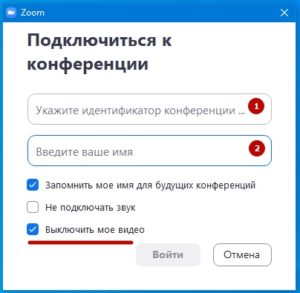 Вам необходимо указывать полные ФИО (2). 4. Сертификат слушателя будет выслан после завершения мероприятия на адрес электронной почты, указанный при регистрации (п.1), и после подтверждения фактического участия (п.3).ДЕПАРТАМЕНТОБРАЗОВАНИЯ, НАУКИИ МОЛОДЕЖНОЙ ПОЛИТИКИ  ВОРОНЕЖСКОЙ ОБЛАСТИГосударственное бюджетное учреждениедополнительного профессионального образования Воронежской области«Центр непрерывного повышения профессионального мастерства педагогических работников»(ВЦПМ)ул. Березовая роща, д. 54, г. Воронеж, 394043Тел. (473)210-03-62; e-mail: 36@vcpm.ruОГРН 1193668016486, ИНН/КПП 3666235603/366601001От 03.12.2020 года  № 01-12/1120 на №_________________ от ________________Руководителям органов местного самоуправления, осуществляющим управление в сфере образованияРуководителям общеобразовательных организаций Дата проведенияНаименование мероприятияВыступающиеОтветственный16.12.2020Время проведения 16:00- 17:30Вебинар «Современные образовательные технологии на уроках русского языка и литературы»Боровкова Ирина Евгеньевна – учитель русского языка и литературы МБОУ Бобровская СОШ №1, Мушта Валентина Ивановна -  учитель русского языка и литературы МБОУ Бутурлиновская СОШ.Дьяконова А.Н. методист (куратор ИБЦ) Бобровского филиала ВЦПМ18.12.2020Время проведения 15:00- 17:00Вебинар «Актуальные вопросы преподавания иностранного языка»Болгова Виктория Валерьевна - учитель английского языка МБОУ Бобровская СОШ №1,Власова Людмила Владимировна - учитель английского языка МКОУ СОШ №2, г. Нововоронеж,Щеглова Лариса Николаевна -  учитель английского языка МБОУ гимназия им. А.В. Кольцова, г. ВоронежДьяконова А.Н. методист (куратор ИБЦ) Бобровского филиала ВЦПМ